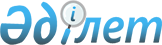 Об установлении видов субсидируемых гербицидов, норм субсидий
					
			Утративший силу
			
			
		
					Постановление акимата Костанайской области от 30 июня 2014 года № 296. Зарегистрировано Департаментом юстиции Костанайской области 11 июля 2014 года № 4931. Утратило силу постановлением акимата Костанайской области от 22 декабря 2014 года № 629

      Сноска. Утратило силу постановлением акимата Костанайской области от 22.12.2014 № 629 (вводится в действие со дня подписания).      В соответствии со статьей 27 Закона Республики Казахстан от 23 января 2001 года "О местном государственном управлении и самоуправлении в Республике Казахстан", пунктом 8 Правил субсидирования стоимости гербицидов, биоагентов (энтомофагов) и биопрепаратов, предназначенных для обработки сельскохозяйственных культур в целях защиты растений, утвержденных постановлением Правительства Республики Казахстан от 29 мая 2014 года № 573 акимат Костанайской области ПОСТАНОВЛЯЕТ:



      1. Установить виды и нормы субсидий на 1 литр (килограмм) гербицидов, приобретенных у поставщиков гербицидов в текущем году и не получившие субсидии для частичного возмещения затрат в четвертом квартале предыдущего года, согласно приложению.



      2. Настоящее постановление вводится в действие после дня его первого официального опубликования.      Аким области                               Н. Садуакасов      СОГЛАСОВАНО      Министр сельского хозяйства

      Республики Казахстан

      ________________ А. Мамытбеков

Приложение        

к постановлению акимата  

от 30 июня 2014 года    

№ 296            Виды и нормы субсидий на 1 литр (килограмм)

гербицидов, приобретенных у поставщиков гербицидов

в текущем году и не получившие субсидии для частичного

возмещения затрат в четвертом квартале предыдущего года      Сноска. Приложение с изменениями, внесенными постановлением акимата Костанайской области от 25.09.2014 № 471 (вводится в действие после дня его первого официального опубликования).      Примечание:

      в.г. водорастворимые гранулы

      в.г.р. водно-гликолевый раствор

      в.д.г. водно-диспергируемые гранулы

      в.к. водный концентрат

      в.р. водный раствор

      в.р.к. водорастворимый концентрат

      в.р.п. водорастворимый порошок

      в.р.с водорастворимая суспензия

      в.с. водная суспензия

      в.с.к. водно-суспензионный концентрат

      в.с.р. водно-спиртовый раствор

      в.э. водная эмульсия

      д.в. действующее вещество

      ж. жидкий

      к.с. концентрат суспензии

      к.к.р. концентрат коллоидного раствора

      к.н.э. концентрат наноэмульсии

      к.э. концентрат эмульсии

      м.д. масляная дисперсия

      МДУ максимально допустимый уровень

      м.к. масляный концентрат

      м.к.с. микрокапсулированная суспензия

      м.к.э. микрокапсулированная эмульсия

      м.с. масляная суспензия

      м.в.с.к. масляно-водный суспензионный концентрат

      м.э. микроэмульсия

      мас.к.э. масляный концентрат эмульсии

      мас.э. масляная эмульсия

      мас.экстр. масляный экстракт

      ПДК предельно-допустимая концентрация

      р.п. растворимый порошок

      с.к. суспензионный концентрат

      с.п. смачивающийся порошок

      с.т.с. сухая текучая суспензия

      сух.п. сухой порошок

      с.э. суспензионная эмульсия

      таб. таблетка

      т.к.с. текучий концентрат суспензии

      т.пс. текучая паста

      УМО ультрамалообъемное опрыскивание

      э.м.в. эмульсия масляно-водная

      э.к. эмульгируемый концентрат
					© 2012. РГП на ПХВ «Институт законодательства и правовой информации Республики Казахстан» Министерства юстиции Республики Казахстан
				№Виды субсидируемых

гербицидовЕдиница

измеренияПроцент удешев-

ления стоимос-

ти одной единицы, доНормы субсидий на одну единицу, тенге1АВЕЦИД СУПЕР, 12% к.э.

(феноксапроп-п-этил, 120 г/л + фенклоразол-этил, (антидот), 60 г/л)литр5016002БАЛЕРИНА, с.э.

(2,4-Д кислоты в виде

сложного 2-этилгексилового

эфира 410 г/л + флорасулам 7, 4 г/л)литр5016373БАРГУЗИН, 70% в.д.г.

(метрибузин, 700 г/л)килограмм5032504БАРС СУПЕР, 10% к.э.

(феноксапроп-п-этил, 100 г/л + мефенпир-диэтил (антидот), 27 г/л)литр5017115БЕЛЛИСИМО, э.м.в.

(феноксапроп-п-этил 140 г/л + клоквинтоцет-мексил 50 г/л)литр5021006БУРАН, 36%, в.р.

(глифосат, 360 г/л)литр505007ВАЛСАГЛИФ, в.р.

(глифосат, 360 г/л)литр506258ВАЛСАМИН, 72% в.р.

(2,4-Д диметиламинная соль, 720 г/л)литр504509ВУЛКАН, 60% в.д.г.

(метсульфурон-метил, 600 г/кг)килограмм50950010ГАЛЛАНТНЫЙ, 75% с.т.с. (трибенурон-метил, 750 г/кг.)килограмм501757511ГРАМИ СУПЕР, к.э. 

(феноксапроп-п-этил, 100 г/л + антидот, 27 г/л)литр50135912ГРОЗА, 60% к.э.

(2-этилгексиловый эфир 2, 4 дихлорфеноксиуксусной кислоты 600 г/л)литр5077513ДЕЗОРМОН-ЭФИР, 72% к.э.

(2-этилгексиловый эфир 2, 4 дихлорфеноксиуксусной кислоты)литр5072114ДИАЛЕН СУПЕР 480, в.р.

(диметиламинные соли 2.4-Д, 357 г/л + дикамбы, 124 г/л)литр5098915ДИАМИН, 72% в.р.

(2,4-Д диметиламинная соль)литр5050016ЖОЙКЫН ДАРА, 75% в.д.г.

(глифосат, 747 г/кг)килограмм5095017ЖОЙКЫН, в.р.

(глифосат, 360 г/л)литр5052518ЗЕНИТ, к.к.р.

(2-этилгексиловый эфир 2,4-Д кислоты, 950 г/л)литр5096019ИМПУЛЬС, к.э.

(голоксифоп-п-метил 108 г/л)литр50202520КЛИНИК, 36 % в.р.

(глифосат, 360 г/л)литр5069321ЛАСТИК ТОП, м.к.э.

(феноксапроп-П-этил, 90 г/л + клодинафоп-пропаргил, 60 г/л + клоквинтосет-мексил, 40 г/л)литр50297822ОВСЮГЕН СУПЕР, к.э.

(феноксапроп-п-этил, 140 г/л)литр50274523ОВСЮГЕН ЭКСТРА, к.э.

(феноксапроп-п-этил, 140 г/л + фенклоразол-этил (антидот), 35 г/ллитр50224124ОРЕОЛ, 12% к.э.

(феноксапроп-п-этил, 120 г/л)литр50130025ПИТОН ГРАНД, в.д.г.

(клопиралид, 750 г/кг)килограмм50850026ПРИМАДОННА, с.э. (200 г/л 2,4-Д кислоты + 3,7 г/л флорасулама)литр50114327ПРОГРЕСС, к.э.

(2-этилгексиловый эфир 2,4-Д кислоты, 905 г/л)литр5087528РАМОН СУПЕР, к.э.

(галоксифоп-Р-метил, 104 г/л)литр50175029РАП, в.р.

(глифосат, 360 г/л)литр5060030РАУНДАП ЭКСТРА, 54% в.р.

(глифосат, 540 г/л)литр5092531РОДАР, 60% с.п.

(метсульфурон-метил, 600 г/кг)килограмм50700032РЫСЬ СУПЕР, 10% к.э.

(феноксапроп-п-этил, 100 г/л + фенклоразол-этил (антидот), 50 г/л)литр50150033СМЕРЧ, в.р.

(глифосат 540 г/л)литр5084134СПРУТ ЭКСТРА, в.р.

(глифосат, 540 г/л)литр5096035СТОП, 33 % к.э. (пендиметалин, 330 г/л)литр5082336ТАПИР, 10% в.к.

(имазетапир, 100 г/л)литр50150037ТЕРРА, 4% к.э. (хизалофоп-П-тефурил, 40 г/л.)литр50159138ТОПИК 080, к.э.

(клодинафоп-пропаргил, 80 г/л + антидот, 20 г/л)литр50228439ТОРНАДО 500, в.р.

(глифосат, 500 г/л)литр5087840УРАГАН ФОРТЕ 500, в.р.

(глифосат в виде калийной соли, 500 г/л)литр50106341ФЕНИЗАН, в.р.

(дикамба к-ты, 360 г/л + хлорсульфурон к-ты, 22, 2 г/л)литр50205842ХАЗНА, 60% в.д.г. (метсульфурон-метил, 600 г/кг)килограмм501156243ЭЛАНТ ПРЕМИУМ, к.э.

(2-этилгексиловый эфир 2,4-Д кислоты, 420 г/л + 2-этилгексиловый эфир дикамбы кислоты, 60 г/л)литр5082544ЭЛАНТ, к.э.

(2-этилгексиловый эфир 2,4-Д кислоты, 564 г/л)литр5075045ЭСКАДРОН 70, к.э. 

(2,4-Д кислота в виде 2-этилгексилового эфира, 850 г/л)литр5067546ЭСТЕТ 905, к.э.

(2,4-Д кислота в виде 2-этилгексилового эфира, 905 г/л)литр5097147ЭСТЕТИК ПРОФИ, в.р.

(2,4-Д кислота в виде 2-этилгексилового эфира, 850 г/л)литр5072148ЭФИР ЭКСТРА 905, к.э. (2,4-Д кислота в виде 2-этилгексилового эфира, 905 г/л.)литр50915492М-4Х 750, 75% в.р.к.

(диметиламинная соль МСРА)литр3054350АВЕСТАР, 10% к.э. 

(феноксапроп-п-этил, 100 г/л + фенклоразол-этил (антидот), 50 г/л)литр3092851АРАМО, 4,5% к.э.

(тепралоксидим, 45 г/л)литр3095452АРБАЛЕТ, 60% с.п.

(метсульфурон-метил, 600 г/кг)килограмм30554453БАЗАГРАН, 48% в.р.

(бентазон, 480 г/л)литр3076054БАЛЕРИНА, с.э.

(2,4-Д кислоты в виде сложного 2-этилгексилового эфира, 410 г/л)литр30109255БАРС СУПЕР, 10% к.э.

(феноксапроп-п-этил, 100 г/л + мефенпир-диэтил (антидот), 27 г/л)литр30103756БИАТЛОН, заводская бинарная упаковка

(2-этилгексиловый эфир 2,4-Д кислоты, 564 г/л + триасульфурон, 750 г/кг литр3063057БИЦЕПС ГАРАНТ, к.э.

(этофумезат, 110 г/л + десмедифам, 70 г/л + фенмедифам, 90 г/л)литр30141958ВАЛПАНИДА, 33% к.э.)

(пендиметалин, 330 г/ллитр3039059ВИДМАСТЕР 480, в.р. (дикамба, 124 г/л + 2.4 Д, 357 г/л)литр3066660ВИХРЬ, в.р.

(глифосат, 360 г/л)литр3035561ГАЛОКС СУПЕР 108, к.э.

(галаксифоп-Р-метил, 108 г/л)литр30138762ГЕЗАГАРД 500, с.к.

(прометрин, 500 г/л)литр3063863ГЕПАРД, к.э.

(феноксапроп-п-этил, 100 г/л + фенклоразол-этил (антидот), 27 г/л)литр3088864ГЕРБИТОКС, в.р.к.

(500 г/л МЦПА кислоты в виде диметиламинной, калиевой и натриевой солей)литр3055065ГОАЛ 2Е, к.э.

(оксифлуорфен, 240 г/л)литр30194266ГОРГОН, в.р.к.

(пиклорам, 150 г/л)литр30139267ГОРИЗОН 080, к.э.

(клодинафоп–пропаргил, 80 г/л + клоксинтоцет-мексил, 20 г/л)литр30233168ГРАНСТАР, 75% с.т.с.

(трибенурон-метил, 750 г/кг)килограмм301942569ГРАССЕР, э.м.в.

(феноксапроп-п-этил, 69 г/л + нафталевый ангидрид (антидот), 125 г/ллитр3093070ГРЕЙН, к.э.

(2,4-Д кислоты в виде 2-этилгексилового эфира, 720 г/л)литр3044471ГУРОН, к.э.

(галоксифоп-Р-метил, 104 г/л)литр30133572Д – АРМОН – Эфир, 72% к.э.

(2-этилгексиловый эфир 2,4-Д кислоты)литр3044473ДЕЗОРМОН, 72% в.к.

(диметиламинная соль 2.4-Д)литр3037174ДЕЛИК 240, к.э.

(галоксифоп-п-метил, 240 г/л)литр30249775ДИАНАТ, 48% в.р.

(дикамба, 480 г/л)литр3085476ДИКАМБА, в.р.

(дикамба, 480 г/л)литр3097077ДИКАМИН Д, 72% в.р.

(2,4-Д аминная соль)литр3028478ДУАЛ ГОЛД 960, к.э.

(С-метолахлор, 960 г/л)литр30115479ЕВРО-ЛАЙТНИНГ, 4,8% в.р.к.

(имазамокс, 33 г/л + имазапир, 15 г/л)литр30231480ЗЕЛЛЕК СУПЕР, к.э.

(галоксифоп-Р-метил, 108 г/л)литр30158181ЗЕНКОР УЛЬТРА, к.с.

(метрибузин, 600 г/л)литр30238682ЗЕРНОМАКС, к.э.

(2,4-Д кислота в виде 2- этилгексилового эфира 2,4-Д, 500 г/л)литр3054683ЗИНГЕР, с.п.

(метсульфурон-метил, 600 г/кг)килограмм30796084ЗОНТРАН, к.к.р.

(метрибузин, 250 г/л)литр30111485ИГЛ, 10% к.э.

(феноксапроп-п-этил, 100 г/л + клоквинтоцет-мексил (антидот), 27 г/л)литр3083186КАНОНИР ДУО, с.т.с. 

(тифенсульфурон-метил 680 г/кг + метсульфурон-метил 70 г/кг)килограмм301165587КЛИНИК 24, в.р.к.

(глифосат, 240 г/л + 2,4-Д, 160 г/л)литр3054388ЛАЗУРИТ СУПЕР, к.н.э.

(метрибузин, 270 г/л)литр30204789ЛАНС, в.р.

(аминопиралид, 240 г/л)литр30535590ЛАНЦЕЛОТ 450, в.д.г.

(аминопиралид, 300 г/кг + флорасулам, 150 г/кг)килограмм301293191ЛАСТИК 100, э.м.в.

(феноксапроп-п-этил, 100 г/л + клоквинтосет-мексил, (антидот), 20 г/ллитр30114692ЛЕОПАРД, в.д.г.

(метсульфурон-метил, 600 г/кг)килограмм30555093ЛИБЕРТИ, 8% к.э.

(клодинафоп-пропаргил, 80 г/л + клоквинтоцет-мексил (антидот), 20 г/ллитр30101694ЛИНТУР 70, в.д.г.

(дикамба, 659 г/кг + триасульфурон, 41 г/л)килограмм30277595ЛОНТРЕЛ ГРАНД 75, в.д.г.

(клопиралид, 750 г/кг)килограмм30572796МАГНУМ, в.д.г.

(метсульфурон-метил, 600 г/кгкилограмм301101097МАЙСТЕР ПАУЭР, м.д.

(форамсульфурон, 31,5 г/л + иодосульфурон-метил-натрия, 1,0 г/л + тиенкарбазон-метил, 10 г/л + ципросульфид (антидот), 15 г/л)литр30274798МЕГА СТАР, 60% с.п.

(метсульфурон-метил, 600 г/кгкилограмм30499599МЕТАЛ ПЛЮС 960, к.э.

(с-метолахлор, 960 г/л)литр301276100МЕТУРОН, в.д.г.

(метсульфурон-метил, 600 г/кг)килограмм307500101МЕЦЦО, 60% в.д.г.

(метсульфурон-метил, 600 г/кг)килограмм3012154102МИУРА, к.э.

(хизалофоп-п-этил, 125 г/л)литр301309103МОСКИТ, в.д.г. (трибенурон-метил, 750 г/кг)килограмм3015397104НОПАСАРАН, 40% к.с.

(метазахлор, 375 г/л + имазамокс, 25 г/л)литр302158105ОКТИГЕН, 40% к.э.

(хлорсульфурон + малолетучие эфиры 2.4-Д)литр30370106ПАНТЕРА, 4% к.э.

(хизалофоп-п-тефурил, 40 г/л)литр301082107ПИВОТ, 10% в.к.

(имазетапир, 100 г/л)литр302147108ПИЛАР 2,4-Д, 72% в.р.

(2,4-Д диметиламинная соль)литр30409109ПИЛАРАУНД, в.р.

(глифосат, 360 г/л)литр30409110ПИРАТ, в.к.

(имазетапир, 100 г/л)литр30999111ПУЛЬСАР, 4% в.р.

(имазамокс, 40 г/л)литр302620112ПУМА СУПЕР 100, 10% к.э.

(феноксапроп-п-этил, 100 г/л + мефенпир-диэтил (антидот), 27 г/л)литр301037113ПУМА СУПЕР, 7,5% э.м.в.

(феноксапроп-п-этил, 69 г/л + мефенпир-диэтил (антидот), 75 г/л)литр30943114РАП, в.р.

(глифосат, 360 г/л)литр30360115РАУНДАП ЭКСТРА, 54% в.р.

(глифосат, 540 г/л)литр30566116РЕСТРИКТ, в.д.г.

(тифенсульфурон-метил, 545 г/кг + метсульфурон-метила, 164 г/кг)килограмм3022544117САЛЬСА, с.п.

(этаметсульфурон-метил, 750 г/кг)килограмм3070762118САМУРАЙ, в.р.

(клопиралид, 300 г/л)литр301848119САРАЦИН, э.м.в.

(феноксапроп-п-этил 140 г/л + клодинафоп-прапаргил 90 г/л + клоквинтоцет-мексил 72 г/л)литр301942120СЕКАТОР ТУРБО, м.д.

(иодосульфурон-метил-натрия, 25 г/л + амидосульфурон, 100 г/л + мефенпир-диэтил (антидот) 250 г/кг)литр303494121СКАУТ, э.м.в.

(феноксапроп-п-этил 140 г/л + клодинафоп-пропаргил 90 г/л + клоквинтоцет-мексил 72 г/л)литр302174122СПИРИТ, в.д.г.

(клопиралид 750 г/кг)килограмм306105123СТОМП, 33% к.э.

(пендиметалин, 330 г/л)литр30543124СОПИК 080, к.э.

(клодинафоп-пропаргил, 80 г/л + клоквинтоцет-мексил (антидот), 20 г/л)литр30930125ТАЧДАУН 500, в.р.

(глифосат, 500 г/л)литр30666126ТИТУС, 25% с.т.с.

(римсульфурон, 250 г/кг)килограмм3039960127ТОПИК 080, к.э.

(клодинафоп-пропаргил, 80 г/л + антидот, 20 г/л)литр302331128ТОПИК СУПЕР 240, к.э.

(240 г/л клодинафоп-пропаргил + 60 г/л клоквинтоцет-мексил)литр306937129ТОРНАДО 500, в.р.

(глифосат, 500 г/л)литр30546130ТОРНАДО, в.р.

(глифосат, 360 г/л)литр30518131ТРЕЛ 300, в.р.

(клопиралид, 300 г/л)литр301942132ТРИУМФ МАКС, в.р.

(глифосат, 540 г/ллитр30392133ТРИУМФ, 48% в.р.

(глифосат, 360 г/л)литр30328134ФАБИАН, в.д.г.

(имазетапир, 450 г/кг + хлоримурон-этил, 150 г/кг)килограмм3010406135ФАРАОН ФОРТЕ, в.р.

(глифосат, 450 г/л)литр30444136ФЕНИТО, в.д.г.(трибенурон-метил 750 г/кг)килограмм3016650137ФЕНОКС СУПЕР, к.э.

(феноксапроп-п-этил, 100 г/л + фенклоразол-этил (антидот) 27 г/л)литр30943138ФИНЕС ЛАЙТ, в.д.г.

(хлорсульфурон, 333, 75 г/кг + метсульфурон-метил, 333 г/кг)килограмм3014469139ФОКСТРОТ ЭКСТРА, 13,5% к.э.

(феноксапроп-п-этил, 90 г/л + клодинафоп-пропаргил, 45 г/л + клохвинтоцет-мексил (антидот), 34 г/л)литр301942140ФОКСТРОТ, в.э.

(феноксапроп-п-этил, 69 г/л + клоквинтоцет-мексил (антидот), 34, 5 г/л)литр301159141ФУРОРЕ УЛЬТРА, э.м.в.

(феноксапроп-п-этил, 110 г/л)литр301481142ФЮЗИЛАД ФОРТЕ 150, к.э.

(флуазифоп-п-бутил, 150 г/л)литр301148143ХАРМОНИ, 75% с.т.с.

(тифенсульфурон-метил, 750 г/кг)килограмм3027750144ЭВЕРЕСТ, 70% в.д.г.

(флукарбазон, 700 г/кг)килограмм3020638145ЭКСПРЕСС, в.д.г.

(трибенурон-метил, 750 г/кг)килограмм3019813146ЭЛАМЕТ, заводская бинарная упаковка (2-этилгексиловый эфир 2,4-Д кислоты, 564 г/л + метсульфурон-метил, 600 г/кг)литр30555147ЭЛАНТ ПРЕМИУМ, к.э.

(2-этилгексиловый эфир 2,4-Д кислоты, 420 г/л + 2-этилгексиловый эфир дикамбы кислоты, 60 г/л)литр30555148ЭЛАНТ, к.э.

(2-этилгексиловый эфир 2,4-Д кислоты, 564 г/л)литр30450149ЭЛЛАЙ ЛАЙТ, в.д.г.

(метсульфурон-метил, 391 г/кг + трибенурон-метил, 261 г/кг)килограмм3020091150ЭСТЕР, 85% к.э.

(2,4-Д кислота в виде 2-этилгексилового эфира, 850 г/л)литр30392151ЭСТЕРОН, к. э.

(2,4-Д кислота в виде 2-этилгексилового эфира, 850 г/л)литр30518152ЭСТЕТ 905, к.э.

(2,4-Д кислота в виде 2-этилгексилового эфира, 905 г/л)литр30493153ЭФИРАМ, к.э.

(2,4-Д кислоты в виде малолетучих эфиров, 500 г/л)литр30444154ФЕНИЗАН, в.р.

(дикамба к-ты, 360 г/л + хлорсульфурон к-ты, 22, 2 г/л)литр301037155ЗЕНИТ, к.к.р.

(2-этилгексиловый эфир 2,4-Д кислоты, 950 г/л)литр30470156ОВСЮГЕН ЭКСТРА, к.э.

(феноксапроп-п-этил, 140 г/л + фенклоразол-этил (антидот), 35 г/л)литр301070157СПРУТ ЭКСТРА, в.р.

(глифосат, 540 г/л)литр304171582,4-Д ЭФИРАН, 82% в.р.

(2 – этилгексиловый эфир 2,4 дихлорфеноксиуксусной кислоты, 820 г/л)литр30436159АККУРАТ, в.д.г.

(метсульфурон-метил, 600 г/кг)килограмм309009160АРСЕНАЛ, 25% в.к.

(имазапир, 250 г/л)литр302450161АТТРИБУТ, 70% в.д.г.

(пропоксикарбазон, 700 г/кг)килограмм3016380162АЦЕТОХЛОР, к.э.

(ацетохлор, 900 г/л)литр30666163БЕЛЛИСИМО, э.м.в.

(феноксапроп-п-этил 140 г/л + клоквинтоцет-мексил 50 г/л)литр301296164БИНГО, с.т.с.

(тифенсульфурон-метил 750 г/кг)килограмм3013875165БУТИЗАН 400 КС, 40% к.c.

(метазахлор, 400 г/л)литр30981166ГРАНАТ в.д.г.

(трибенурон-метил, 750 г/кг)килограмм3014400167ГРАНСТАР ПРО, в.д.г.

(трибенурон-метил, 750 г/кг)килограмм3019656168ГРАФ, в.д.г.

(трибенурон-метил, 750 г/кг)килограмм3012210169ГРЭЙН ЭКСТРА 2,4-Д, в.р.

(диметиламинная соль 2,4-Д, 720 г/л)литр30360170ДЕМЕТРА, к.э.

(флуроксипир, 350 г/л)литр301638171ДИАЛЕН СУПЕР 480, в.р.

(диметиламинные соли 2.4-Д, 357 г/л + дикамбы, 124 г/л)литр30645172ДОМИНАТОР МЕГА, в.р.

(глифосат, 480 г/л)литр30317173КАНЦЛЕР, в.д.г.

(метсульфурон-метил 600 г/кг)килограмм3011100174КУГАР ФОРТЕ, к.э.

(феноксапроп-п-этил, 140 г/л + клоквинтоцет-мексил, 40 г/л)литр301365175ЛАЗЕР 60, с.п.

(метсульфурон-метил, 600 г/кг)килограмм307200176ЛАРЕН ПРО, в.д.г.

(метсульфурон-метил, 600 г/кг)килограмм3015288177ЛОНТРЕЛ 300, в.р.

(клопиралид, 300 г/л)литр302220178ЛОРНЕТ, в.р.

(клопиралид, 300 г/л)литр302016179МОНИТОР, в.д.г.

(метсульфурон-метил 600 г/кг)килограмм306660180МЕГА СТАР, 60% в.д.г.

(метсульфурон-метил, 600 г/кг)килограмм304995181НАПАЛМ, в.р.

(глифосат, 540 г/л)литр50609182ПИЛАРБУЗИН, 70% с.п.

(метрибузин, 700 г/кг)килограмм302497183ПРАЙМЕР ДУО, в.д.г.

(метсульфурон-метил, 70 г/кг + тифенсульфурон-метил, 680 г/кг)килограмм3013650184РЕСПЕКТ, в.д.г.

(трибенурон-метил, 750 г/кг)килограмм308190185РОБУСТО СУПЕР, к.э.

(2-этилгексиловый эфир 2,4-Д кислоты, 905 г/л)литр30513186РОБУСТО, к.э.

(2-этилгексиловый эфир 2,4-Д кислоты, 850 г/л)литр30502187СОНРАУНД, 48% в.р.

(глифосат, 360 г/л)литр30435188СПАЙДЕР, к.э.

(клетодим, 240 г.л.)литр302700189СТАЛКЕР, в.д.г.

(трибенурон-метил, 750 г/кг)килограмм3011100190СТРАТЕГО, в.д.г.

(клопиралид, 750 г/кг)килограмм304140191ТЕРДОК, 8% к.э.

(клодинафоп-пропаргил, 80 г/л + клоквинтоцет-мексил (антидот), 20 г/ллитр301432192ХАКЕР, в.г.

(клопиралид, 750 г/кг)литр301228193ХАРМОНИ ПРО, в.д.г.

(тифенсульфурон-метил, 750 г/кг)килограмм3024242194ХИЛЕР, мас.к.э.

(хизалофоп-п-тефурил, 40 г/л)литр301267195ХИТ, в.р.

(глифосат кислоты 540 г/л)литр30518196ЭЛЬФ, к.э.

(2-этилгексиловый эфир клопиралида, 500 г/л)литр304260